提交资料清单（请划√）*1、护照全内容彩印件 （  ）；*2、照片扫描件（  ）*3、身份证正、反面彩印件（  ）；*4、整本户口本彩印件（  ）；*5、姓名变更文件彩印件（  ）；*6、结婚证/离婚证彩印件（  ）；*7、出生证明/关系证明彩印件（  ）；*8、澳方学校颁发的入学确认书（COE）彩印件（  ）；*9、澳洲校方证明信彩印件（  ）；*10、录取表格彩印件（  ）；*11、付费证明彩印件（  ）；*12、财力证明彩印件（  ）；*13、免交签证申请费（VAC）的证据彩印件（  ）；*14、海外学生健康保险（OSHC）彩印件（  ）；*15、GTE真实短期入境说明（留学动机信，英文）彩印件（  ）；*16、简历或者履历彩印件（  ）；*17、语言考试成绩单（雅思、托福）彩印件（  ）：*18、未满18岁（满5周岁，父母一方或者双方不去） 出生证明彩印件（  ），父母不去（1229表）（  ），同意函（  ）；*19、学历证明及过往学校成绩单彩印件（  ）；*20、担保人文件彩印件（  ）赴澳大利亚留学签证资料表申请人信息1.是否作为学生 申请此份留学签证？ 是    否   2.所申请的具体的500类签证类型是：3.中文姓名是： 姓：       名   4.是否有 曾用名，如有，是：5.性别：6，出生日期：         7．出生地：国家：     省：    市：     区：8.婚姻状况（请划√）：已婚      ，结婚日期：  年  月  日                订婚      ，订婚日期：  年  月  日                离异    ，丧偶    ，分居 9.国籍：   10．是否拥有其他国家的国籍： 是（如有，是哪个国家）       否 11.优先语言：       （面试时可能被使用）12.护照号码：            13.护照签发国：14.护照签发地：     15.护照签发日期：         15.护照有效期：16.身份证号：                      17.身份证签发机关：17.现居地：       在此地居住的时间：    年  ，自   年   月  日 开始居住18.邮寄地址：19.家庭电话：              20.手机号：21.单位电话：             22.联系地址：23.可以联系的传真号码：           24.电子邮箱地址：25.计划入境澳大利亚的时间：    年    月    日26.计划完成课程后离开澳大利亚的时间：   年    月    日27.在澳大利亚境外的最高学历是：28. 澳大利亚境外的教育机构或培训机构的名称是：29. 澳大利亚境外的教育机构或培训机构的地址是（请提供邮编）：      30.课程开始的时间：    年   月   日   31.课程结束的时间：    年   月    日32.是否取得相关的证书文件证明？   是    否33.是否有除“27”项以外的其他教育培训的资格证书？如有请提供“27-32”的详细信息（不限多）34.之前是否在澳大利亚学习过？ 否    是      ，如是，请提供：在澳大利亚学习的课程：在澳大利亚学习的教育或培训机构的名称开始学习的时间：从    年  月    到   年   月注：如在澳大利亚学习了 其他课程，请补充填写 详细内容35.此次前往澳大利亚要学课程：36．此次前往澳大利亚学习的教育机构或培训机构的名称：37.开始学习的时间：       年       月     日    38.结束学习的时间：       年       月    日39．是否已经获得该课程的OFFER？  是     否注：如有其它课程要在澳大利亚学习。请按照“35”——“39”的信息补充提供完整40.请提供在澳大利亚学习该课程的声明（需要包括：）（1）选择该课程的理由（2）选择该教育或者培训机构的理由（3）选择在澳大利亚学习该课程的理由（而不是在出生国学习）（4）你所学的课程和你的教育及就业背景的相关性是什么（5）你所学课程对你未来的教育储备量和职业规划有什么关系？41.在过于的24个月里，是否已经通过了雅思或者托福的考试？否    是  如是，  请提供：（1）考试的时间：    年   月   日（2）考试地点：     国家（3）考试证书编码：（4）考试分数：42.你是否在过于5年内曾经在澳大利亚、加拿大、新西兰、南非、爱尔兰共和国、英国、美国学习过？否   是，  如是，请提供：在哪个国家 学习过：在该国家取得的最高学历是：是否取得了相关的学历证书？    是   否43.工作经历：（离开高中、高职、大学等以上后的就业经历均需填写）（1）.工作时间：自     年    月   日     至     年     月      日（2）.工作单位名称：（3）.工作单位地址：（4）.单位性质：（5）.职业：（6）.职位：（7）.工资水平：注：如有1个以上的工作经历 请 补充提供 完整信息。44.现工作情况：       受雇       自雇         （1）工作单位名称：（2）工作单位地址（请提供邮政编码）：（3）工作单位电话：（4）职位：（5）在此单位工作的时间：    年  月退休          ，退休时间：学生          ，目前所学的课程教育机构的名称在此教育机构学习的时间：     年    月其他要补充的细节信息：45.无业如现无业，请提供上一份工作的具体信息46.在完成课程归国后是否寻找了工作？（1）否     ，如果否，在完成学业后，考虑选择哪方面的工作？（2）是    ，如是，请提供，工作单位名称：工作单位地址（含邮编）：工作单位电话：职位信息：薪资（如已定）：是否能提供相关文件：47.请提供在澳大利亚的直系亲属的详细信息（即父母、配偶、孩子、兄弟、姐妹）姓名：          与你的关系：            出生日期：护照号：（如知道）、现住址（含邮编）：现于澳大利亚的移民身份（例如，临时或者永久居民，澳大利亚公民）：到达澳大利亚的日期：注：如在澳大利亚有其他亲属，请提供“47”项内的具体信息48.请提供此次不与你同行的且不在澳大利亚境内的近亲的信息：姓名：和你的关系：居住地址（含邮编）：电话：49.你收否在申请作为中学交换生在澳大利亚学习？ 50.生活费用是为签证目的设定的最低金额。生活费用因您将要居住和学习的地方而异。您有责任确定自己在澳大利亚生活和学习的费用。即使您获得工作许可，也不应依靠工作来支持自己作为学生的澳大利亚在澳大利亚逗留期间，您是否有足够的资金来支持您和您的家庭成员（包括您和任何学龄家庭成员的拟议课程费用，生活费用和旅行费用，无论您的家属是否打算陪你去澳大利亚）？是              ，否         51.你为此次赴澳准备的资金是多少澳币：52.在此次付澳准备的资金中，是否有部分资金是借款？否     ，    是      ，如是，   请提供借款的金额（澳币）：53.你准备在澳大利亚怎么使用这笔资金？54.你的资金是否来自其他人？否    ，          是       ，如是，请提供：姓：       名：        关系：          收入来源：姓：       名：        关系：          收入来源：55.你的资金是否来自其他机构或者第三方？否     ，是     ，如是，请提供机构或者第三方的详细信息：名称：地址（含邮编）：电话：56. 仅在您是家庭成员并加入澳大利亚学生的情况下须填写此项，家庭单位成员的详细信息：（1）姓：         （2）名：（3）在本国的姓名：（4）是否有曾用名： 否    ，是    ，如是，请提供：曾用姓：     名：（5）性别：        （6）出生日期：         （7）出生地：        省/市       国家       （8）婚姻状况：已婚           ，结婚日期：    年     月    日，              订婚          ，订婚日期：        年     月   日，              同居      ，同居日期：      年    月    日              离异      ，丧偶      ，未婚       ，（9）国籍：            是否有其他国籍：否     ，是   ，如是：（10）首选语言：       （面试时可能被使用）（11）是否有护照？否     ， 是    ，如是：护照号：        护照签发国：    护照签发日期：       护照有效期：护照签发地：（12）身份证号：                               身份证所在国：（13）常住地址（含邮编）（14）在澳大利亚境外的单位电话：               家庭电话：       手机号：  （15）在澳大利亚的居住地址（含邮编，如有）：（16）在澳大利亚的工作电话：             家庭电话：手机号：（17）通讯地址（含邮编）：（18）传真：               电子邮件：57. 请提供您家庭单位所有成员的详细信息，无论他们是否打算陪您前往澳大利亚。 姓：                名：           跟你的关系：               公民身份：              出生日期：是否有关系证明：姓：                名：           跟你的关系：               公民身份：              出生日期：是否有关系证明：姓：                名：           跟你的关系：               公民身份：              出生日期：是否有关系证明：58.此份申请中是否包括5岁以上18岁以下的在澳大利亚学习的未成年随同人员？59. 你是否拥有确定此份申请中包括的18岁以下任何受抚养人将居住在何处或将其从常居住国中驱逐出境的唯一法律权利？如有，请提供他们的详细信息：姓：      名：        居住地址：电话：关系：依赖性质：是否合法？是否有关系证明？姓：      名：        居住地址：电话：关系：依赖性质：是否合法？是否有关系证明？60.此份申请中您和其他人是否拥有过澳大利亚签证？否      ，    是     ，如是注：如其他人 有，请填写下表62.此份申请中，您和其他人是否在澳大利亚且未符合签证条件或在您授权的逗留期限后离开澳大利亚？是否拒绝了进入澳大利亚的申请，或者取消了前往澳大利亚的签证？否         ，是     ，如是 请提供详细信息：63. 您和此申请中的其他人员的出境记录情况（如有请列出8个最近旅行过的国家）否        ，是  ，如是 ，请提供：在过去的五年中，您或本申请中包含的任何其他人是否连续三个月来访或居住在您的护照所在国家之外？否        ，是  ，如是 ，请提供：国家名称：日期：从       年    月     日  到      年   月    日国家名称：日期：从       年    月     日  到      年   月    日国家名称：日期：从       年    月     日  到      年   月    日66. 您或本申请表中包括的任何其他人是否打算在澳大利亚的儿童保育中心（包括学前班和托儿所）工作或成为受训者？67. 您或此应用程序中包含的任何其他人：曾经或现在患有结核病？与患有活动性肺结核的家庭成员密切接触？有没有胸部X光显示异常？否       ，是     ，如是 请提供详细信息及相关证明 强烈建议您携带您的疫苗接种状况证明，尤其是对于在澳大利亚幼儿中心（包括学前班和托儿所）和学校就读的孩子。建议儿童接种小儿麻痹症，破伤风，麻疹，腮腺炎，风疹，白喉，百日咳（流行性咳嗽），乙型流感嗜血杆菌和乙型肝炎疫苗，并在儿童保育中心（包括学龄前儿童和托儿所）寻求认证）和学校注册。还建议育龄妇女接种风疹疫苗。71. 您和本申请中包括的所有申请人在您打算通过学生签证停留期间是否持有健康保险？72. 请选择本申请中所有学生签证申请人的健康保险安排：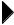    海外学生健康保险OSHC      ,(必须提供文件)  其他类保险 ，       （必须提供说明及相关文件）其他形式的可接受的健康保险安排的示例可在信息表“申请学生签证”中找到，该信息表可从教育部网站www.border.gov.au/formsanddocuments/documents/applying-student.pdf获得。73.您和您的家庭成员，是否曾经   如果你在以上问题任何一点回答“是”，那么请在下面提供所有的相关细节：备注：一、申请者须按以上内容要求，如实填写，字体整洁清楚。如曾被澳洲或者新西兰使馆拒签，请同时提供拒签信及拒签解释函。二、以上各项均需提供真实并有效的资料，澳大利亚、新西兰使馆有权核实如上您所填的每项内容。如有特殊情况，使馆会通知申请人补交其他证明材料。三、所有资料待递交至使馆后，无论是否取得签证，除护照外的所有资料及签证费使馆均不予退回。四、我司不负责核对您提供的留学签证资料的真实性和权威性。本人自愿委托中青旅代送本人澳大利亚500类签证申请，本人清楚地知道并认可中青旅只承担代送责任,即将本人的申请材料递交澳大利亚使馆,待使馆出结果后将将签证结果返还告知本人，任何签证结果（获签、拒签、撤销、不受理等）由澳大利亚大使馆决定，与中青旅无关。无论何种结果，中青旅不退签证费,不退申请材料。如对结果有异议，本人自行向澳大利亚使馆咨询解决。申请人签名：                若申请人未满18岁，法定监护人1签名：                   若申请人未满18岁，法定监护人2签名：                   中青旅签证受理表（在线提交不用填，交纸质版资料的办理者请务必填写）中青旅签证受理表（在线提交不用填，交纸质版资料的办理者请务必填写）中青旅签证受理表（在线提交不用填，交纸质版资料的办理者请务必填写）中青旅签证受理表（在线提交不用填，交纸质版资料的办理者请务必填写）订单号渠道　携程申请人姓名办理人联系方式办理数量目的地留学城市（预计）留学时间（必填）  年       月       日---       年         月       日  年       月       日---       年         月       日  年       月       日---       年         月       日邮箱号1（必填）请填写两个邮箱邮箱号2（必填）备注（加急、或其他）是否需要预定机票、酒店、日游、门票等旅游产品     是       否     是       否     是       否办理签证类型(请选择）                         留学                         留学                         留学第一次第二次第三次申请地址和日期签证名称及类别获准或拒签签证编号第一次第二次第三次申请地址和日期签证名称及类别获准或拒签签证编号61.此份申请中您和其他人是否在为你颁发护照的国家之外访问或居住连续3个月以上？不包括在澳大利亚境内的时间61.此份申请中您和其他人是否在为你颁发护照的国家之外访问或居住连续3个月以上？不包括在澳大利亚境内的时间否   是 请详述否   是 请详述国家国家日期 从      年   月   日至      年   月   日日期 从      年   月   日至      年   月   日1.姓名：国家：入境日期：出境日期：2.姓名：国家：入境日期：出境日期：3.姓名：国家：入境日期：出境日期：4.姓名：国家：入境日期：出境日期：5.姓名：国家：入境日期：出境日期：6.姓名：国家：入境日期：出境日期：7.姓名：国家：入境日期：出境日期：8.姓名：国家：入境日期：出境日期：64.你或本申请中包含的任何其他人是否打算在澳大利亚期间进入医院或医疗机构（包括疗养院）吗？否   是 请提供详细信息及相关证明65.您或本申请表中包含的任何其他人是否打算在您逗留澳大利亚期间以医生，牙医，护士或护理人员的身份工作或学习？否   是如是 请提供详细信息及相关证明68.在您提议的澳大利亚访问期间，您或本申请中包括的任何其他人是否期望承受医疗费用，或需要进行治疗或医疗跟进：68.在您提议的澳大利亚访问期间，您或本申请中包括的任何其他人是否期望承受医疗费用，或需要进行治疗或医疗跟进：*血液疾病*肾病，包括透析*癌症*精神疾病*心脏病*怀孕*乙型肝炎，丙型肝炎或其他肝病*需要住院治疗或吸氧疗法的呼吸道疾病*HIV病毒感染，包括艾滋病*其他情况否   是如是 请提供详细信息及相关证明否   是如是 请提供详细信息及相关证明69.您或本申请表中包含的任何其他人是否因为行动不便而需要协助，或者由于医疗方面的原因而需要护理？否   是如是 请提供详细信息及相关证明70.您或本申请中包括的任何其他人，在过去的12个月中是否接受过澳大利亚签证的健康检查？否   是如是 请提供详细信息及相关证明（包括HAP ID 即“健康评估统一编号”如果有的话）重要 –此签证申请可能未获批准没有为所有人提供适当的健康保险安排申请人。被指控犯法，现正等候法律诉讼？否   是在任何国家被判为犯法（包括现已从官方犯罪记录上删除的任何案底）？否   是成为逮捕令或国际刑警通缉的目标？否   是被认定涉及儿童的性犯罪（包括没有留案底者）？否   是留有性犯罪的案底？否   是因为精神不健全或精神错乱，虽然犯法但被无罪开释？否   是被法院认为不适合辩护？否   是直接或间接参与可能给澳大利亚的国家安全带来风险的活动，或与这样的活动有关联？否   是因为种族灭绝罪、战争罪、反人类罪、酷刑、奴役或在国际上收到严重关注的任何其他罪行而被指控或起诉？否   是与涉及犯罪行为的个人、团体或组织有关联？否   是与从事暴力行为的组织有关，或与暴力行为有关（包括战争、叛乱、自由斗殴、恐怖活动、抗议），无论是在海外还是在澳大利亚否   是曾在军队、警察部队、国家支持的活私人的民兵，或情报机构中服役？否   是接受过任何军事/准军事训练，或接受过使用武器/爆炸物或制造化学/生物产品的培训？否   是参与人口走私货人口贩运的违法行为？否   是被任何国家驱逐或遣返（包括澳大利亚）？否   是在任何国家（包括澳大利亚）签证逾期？否   是拖欠澳大利亚政府或澳大利亚任何公共机构债务而仍未归还？否   是